Publicado en Torremolinos el 12/06/2024 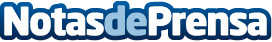 Descubrir el confort y la esencia marítima en los Apartamentos de TorremolinosLos Apartamentos en Torremolinos, situados a solo un minuto a pie de la playa de La Carihuela, ofrecen a sus huéspedes una combinación perfecta de modernidad y esencia tradicional en la provincia de Málaga. Equipados con todas las comodidades necesarias, estos apartamentos se presentan como la opción ideal para disfrutar de una estancia inolvidable en el sur de EspañaDatos de contacto:apartamentosentorremolinos.netapartamentosentorremolinos686905574Nota de prensa publicada en: https://www.notasdeprensa.es/descubrir-el-confort-y-la-esencia-maritima-en_1 Categorias: Nacional Inmobiliaria Andalucia Turismo http://www.notasdeprensa.es